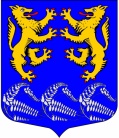                   СОВЕТ  ДЕПУТАТОВ     МУНИЦИПАЛЬНОГО ОБРАЗОВАНИЯ     «ЛЕСКОЛОВСКОЕ СЕЛЬСКОЕ ПОСЕЛЕНИЕ»      ВСЕВОЛОЖСКОГО МУНИЦИПАЛЬНОГО РАЙОНА  ЛЕНИНГРАДСКОЙ ОБЛАСТИ   ЧЕТВЕРТОГО СОЗЫВА                  РЕШЕНИЕ                                       23 ноября 2022 годадер. Верхние Осельки                                                                                  №40                   О протесте  Всеволожской  городской прокуратуры на решение совета депутатов муниципального образования «Лесколовское сельское поселение» от 05.03.2020 №14    Рассмотрев поступивший протест Всеволожской городской прокуратуры  от  25.10.2022  №86-104-2022  на решение совета депутатов муниципального образования «Лесколовское  сельское поселение» Всеволожского муниципального района  Ленинградской области  от 05.03.2020 года №14 «Об утверждении Порядка предоставления лицом, замещающим должность главы администрации по контракту, муниципальную должность, копий справок о доходах, расходах, об имуществе и обязательствах имущественного характера с отметкой о приеме в соответствующие органы местного самоуправления  муниципального образования «Лесколовское сельское поселение» Всеволожского муниципального района Ленинградской области для размещения на официальном сайте муниципального образования «Лесколовское сельское поселение» Всеволожского муниципального района Ленинградской области и предоставления этих сведений общероссийским средствам массовой информации для опубликования»,  в соответствии с Федеральным законом от 25.12.2008 № 273-ФЗ «О противодействии коррупции», Федеральным законом от 03.12.2012 № 230-ФЗ «О контроле за соответствием расходов лиц, замещающих государственные должности, и иных лиц их доходам», Областным законом Ленинградской области от 20.01.2020 № 7-оз «Об отдельных вопросах реализации законодательства в сфере противодействия коррупции гражданами, претендующими на замещение должности главы местной администрации по контракту, муниципальной должности, а также лицами, замещающими указанные должности», совет депутатов муниципального образования «Лесколовское сельское поселение» Всеволожского муниципального района Ленинградской области принялРЕШЕНИЕ:1. Протест Всеволожской городской прокуратуры от 25.10.2022 года № 86-104-2022 на решение совета депутатов МО «Лесколовское сельское поселение» Всеволожского муниципального района Ленинградской области от 05.03.2020 №14 «»Об утверждении Порядка предоставления лицом, замещающим должность главы администрации по контракту, муниципальную должность, копий справок о доходах, расходах, об имуществе и обязательствах имущественного характера с отметкой о приеме в соответствующие органы местного самоуправления  муниципального образования «Лесколовское сельское поселение» Всеволожского муниципального района Ленинградской области для размещения на официальном сайте муниципального образования «Лесколовское сельское поселение» Всеволожского муниципального района Ленинградской области и предоставления этих сведений общероссийским средствам массовой информации для опубликования» удовлетворить. 2. Внести в Порядок предоставления лицом, замещающим должность главы администрации по контракту, муниципальную должность, копий справок о доходах, расходах, об имуществе и обязательствах имущественного характера с отметкой о приеме в соответствующие органы местного самоуправления  муниципального образования «Лесколовское сельское поселение» Всеволожского муниципального района Ленинградской области для размещения на официальном сайте муниципального образования «Лесколовское сельское поселение» Всеволожского муниципального района Ленинградской области и предоставления этих сведений общероссийским средствам массовой информации для опубликования следующие изменения и дополнения:- пункт 3 изложить в следующей редакции:«3. Лицо, замещающее муниципальную должность депутата представительного органа сельского поселения и осуществляющее свои полномочия на постоянной основе, представляет в  совет депутатов муниципального образования «Лесколовское сельское поселение» Всеволожского муниципального района Ленинградской области копии справок о доходах, расходах, об имуществе и обязательствах имущественного характера с отметкой о приеме государственным органом Ленинградской области по профилактике коррупционных и иных правонарушений не позднее 30 апреля года, следующего за отчетным, для размещения на официальном сайте и (или) предоставления СМИ.   Лицо, замещающее муниципальную должность депутата представительного органа сельского поселения и осуществляющее свои полномочия на непостоянной основе, представляет сведения о доходах, расходах, об имуществе и обязательствах имущественного характера, в случае совершения в течение отчетного периода сделок, предусмотренных ч.1 ст.3 Федерального закона от 03.12.2012 №230-ФЗ «О контроле за соответствием расходов лиц, замещающих государственные должности, и иных лиц их доходам», в срок не позднее 30 апреля года, следующего за отчетным.   В случае если в течение отчетного периода такие сделки не совершались, депутат, исполняющий свои полномочия на непостоянной основе, сообщает об этом Губернатору Ленинградской области через государственный орган Ленинградской области по профилактике коррупционных и иных нарушений в срок не позднее 30 апреля года, следующего за отчетным,  уведомлениемоб отсутствии сделок.»- пункт 6 дополнить четвертым абзацем следующего содержания: «Копии справок о доходах, расходах, об имуществе и обязательствах имущественного характера, предоставленных лицом, замещающим должность главы администрации по контракту, подлежат приобщению к личному делу муниципального служащего по истечении срока, установленного для размещения сведений о доходах, расходах, об имуществе и обязательствах имущественного характера.»;- в третьем абзаце пункта 6 слова «должность главы администрации по контракту» исключить.3. Настоящее решение направить во  Всеволожскую городскую  прокуратуру.4. Опубликовать настоящее решение в газете «Лесколовские вести» и на официальных сайтах муниципального образования в информационно – телекоммуникационной сети Интернет.5. Настоящее решение вступает в силу после его официального опубликования.                                                                                                         6.   Контроль за исполнением решения возложить на постоянную комиссию по законности, правопорядку, общественной безопасности и гласности,  вопросам местного самоуправления.          Глава муниципального образования                                                   А.Л.Михеев